INTAKEFORMULIER vluchtbegeleider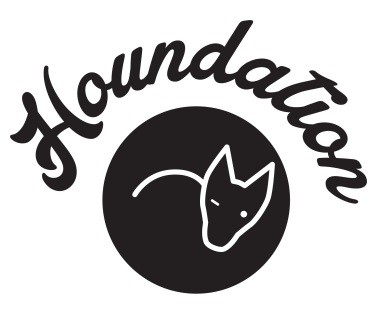 Stichting Houndation bemiddelt bij adopties vanuit de gedachte dat een hond een nieuw blijvend thuis vindt. Het dierenleed is echt soms enorm. In Bulgarije is zoveel te doen. Onvergelijkbaar met de situatie in Nederland. Voor ons is een dier een dier en maakt het niet uit waar dit dier zich bevindt. Wij geven om levens, niet om grenzen.​Wij halen op kleine schaal honden naar Nederland, omdat we de zorg én de nazorg heel persoonlijk willen houden. Het vervoer per vliegtuig is voor de honden, die vaak al veel ellende en stress achter de rug hebben, de meest comfortabele en snelste manier van reizen. In de ochtend nog op de betonnen vloer van het asiel en een paar uur later in een eigen schoon mandje.Om de kosten zo laag mogelijk te houden en om meer honden een kans te geven op een warm en liefdevol thuis, zijn wij op zoek naar mensen die voor onze stichting een hond(je) vanuit Sofia mee willen laten reizen naar Nederland. Wanneer kan je je opgeven als vluchtbegeleider? Je hebt een (retour) ticket geboekt of wilt binnenkort een (retour)ticket boeken vanaf Sofia naar Amsterdam- Schiphol met Transavia. In verband met de verplichte medische keuring en inentingen van de honden en het regelen van opvang en adoptie in Nederland, zouden wij bij voorkeur minimaal 3 weken van te voren jouw aanmelding ontvangen. Hoe werkt het?De honden die klaar zijn voor hun reis naar Nederland worden door onze Bulgaarse team (Engels sprekend) naar de luchthaven van Sofia gebracht.Zij helpen je bij het inchecken van de hond(en) en overhandigen je het Europese dierenpaspoort en de bijbehorende papieren, waarna je je handen vrij hebt en van de vlucht kan genieten.Op Amsterdam-Schiphol haal je de hond op bij het punt “afwijkende bagage” bij de terminal/ bagageband waar ook de ruimbagage (koffers) vanuit Sofia opgehaald kunnen worden. Je neemt de hondenkennel mee op een bagagekar en direct na de reizigersuitgang staat in de aankomsthal een vrijwilliger van de stichting Houndation je op te wachten om de hond(en) van je over te nemen.Wat zijn de kosten?Alle kosten die verband houden met het vervoer van de honden zijn voor rekening van de stichting. Voor jou zijn er geen kosten aan verbonden. Wie boekt het ticket van de hond?Stichting Houndation zal aan de hand van jouw reisgegevens de hond(en) bijboeken op jouw ticket. Ook is het mogelijk de hond(en) tijdens je verblijf in Sofia bij te boeken op jouw ticket.Om alles goed te laten verlopen tijdens de reis en om alles goed kunnen plannen vragen we je dit aanmeldformulier in te vullen. Met dit formulier kan de stichting er 100% zeker van zijn dat je de hond(en) onder begeleiding van een vrijwilliger, incheckt in Sofia en overdraagt aan Houndation op Amsterdam- Schiphol. Niets is zo vervelend als een hond die klaar staat voor vertrek en het gaat om wat voor reden dan ook niet door. Je kunt je voorstellen dat dit stress geeft. En dat hebben de honden in Bulgarije al genoeg gehad. De stichting heeft dan voor niets kosten voor de hond gemaakt.  Daarnaast zal er ook in het asiel minder plaats zijn voor de opvang van andere straathonden.Wij willen je vragen om dit formulier volledig en naar waarheid in te vullen en retour te zenden naarinfo@houndation.com Wij nemen binnen 2 dagen contact met je op. Algemene informatie Dhr / mevr:	Geboortedatum:	Naam eventuele partner:	:Kind(eren):………………………………………………………………………………………………………………………Adres: 	Postcode & Woonplaats: 	Land: 	Telefoon thuis: 	Telefoon mobiel: 	Emailadres: 	Hoe ben je bij Stichting Houndation terecht gekomen?…………………………………………………………………………………………………………………………………… Wat is de reden waarom je een hond wilt meenemen/ begeleiden op een vlucht naar Amsterdam?2.  Heb je eerder aan vluchtbegeleiding gedaan voor een hondenstichting? (*)janee	3. Zo ja, wat is je ervaring (hoe vaak, welke stichting, hond mee in cabine in tas of mee in kennel in luchtruim, hoeveel honden per keer etc)? Zo nee, wat verwacht je?4. Als je de keuze zou hebben om een hond mee te nemen in een kennel in het luchtruim of meenemen in een hondentas in de cabine (hond staat dan voor of naast je op de grond), waar gaat je voorkeur naar uit? (*)Hond in kennel in luchtruimHond mee in tas in de cabine Geen voorkeuren waarom?……………………………………………………………………………………………………………………………………5. Heb je al een ticket naar Sofia geboekt? Of plannen om Sofia te bezoeken?  Zo ja, op welke datum vliegen jullie terug vanuit Sofia naar Amsterdam? En met hoeveel personen?Vluchtnummer:Zo nee, per welke datum of periode (maand) denk je  Sofia te gaan bezoeken?6. Ben je bereid om de stichting per sms of whatsapp op de hoogte te houden, direct na inchecken van de honden of bij het ophalen in de gate op Schiphol? …………………………………………………………………………………………………………………………………….7.  Wat zou voor jou een reden kunnen zijn om te besluiten geen honden (meer) te begeleiden?(bijv. Geen Engelse taal kunnen/willen spreken met de Bulgaarse begeleiding, de hond blaft, de hond stinkt, de hond heeft zijn behoeften in de kennel gedaan etc.)…………………………………………………………………………………………………………………………………….Wij vinden het fijn dat je de tijd hebt genomen om dit intakeformulier in te vullen. Wij zijn dankbaar dat je overweegt om een hond van Stichting Houndation te begeleiden op weg naar een mooi en liefdevol leven in Nederland !!